Paper Title (use style: paper title)Subtitle as needed (paper subtitle)Presenting author name (Author)Ph.D. Program Title (Line 1)Dept  name (Line 2)Name of organization - acronyms acceptable (Line 3)City, Country (Line 4)email@xyw.com – optional (line 5)Authors Name/s per 2nd Affiliation (Author)Dept. name (Line 1)Name of organization - acronyms acceptable (Line 2)City, Country (Line 3)email@xyw.com – optional (Line 4)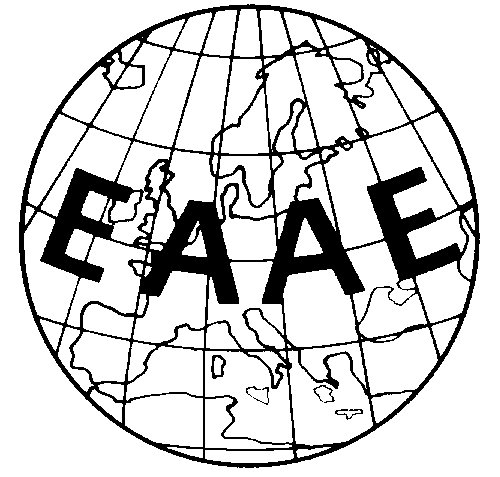 Paper prepared for presentation at the 6th EAAE PhD Workshop, co-organized by AIEAA (Italian Association of Agricultural and Applied Economics) and the Department of Economics of Roma Tre University.Title, capitalize only first letterAbstract: Enter the abstract; it should be no longer than 250 characters.Keywords: Enter maximum 4 keywords and separate them by commasJEL code:  Enter maximum 4 JEL codesInstructions for paper preparationThe paper should include the following topics: background and introduction, research questions, methods, results, discussion and conclusions. Your paper must be single space and be maximum 30 pages, including all tables, figures, appendices and references. Save your file as a pdf file, and name the file as follows: “Surname presenting author- EAAE PhD 2015”.Style instructionsPlease use the styles defined in this template to format your paper. Please note that margins are already established (2.5 cm at all sides). More specific instructions can be found below.FontTimes New Roman. For inserted characters, use “Symbols”, to avoid character corruption.TitleTimes New Roman, Bold, 16 pt.Authors and affiliationsList all authors (bold) and affiliation; Italics, 11 pt..Headings and bodyBold, 12 pt. for first level, and Italics, 12 pt. for second level headings. Enumerate headings by Arabic numbers (1., 2., etc.). Body text should be regular 12 pt., single spaced, justified. Only if you want to emphasize special parts of the text use Italics. Start a new paragraph by indenting it from the left margin by 1 cm (do not insert a blank line).Tables and figuresTables and figures should be placed at the end of the text. Enumerate them consecutively using Arabic numbers and type captions with an initial capital only (e.g. Table 1, Table 2, etc.). Use font 11 regular for Table caption, and font 9 regular for the rest of table information, legend and source. Leave one blank line (11 point) before the captions and one after the source (alternatively, use line spacing options). An example table can be found in Table 1.Table 1 Example tableSource: own elaborationFor figures’ title, legend and source, the table style rules also apply. Furthermore, when choosing the colours of your figures, remember that paper might be printed in black and white colour. Figure 1 is intended to illustrate the positioning of a figure. Please keep in mind the distinction between tables and figures: tables only contain alphanumerical characters and no graphical elements.Figure 1 Example figure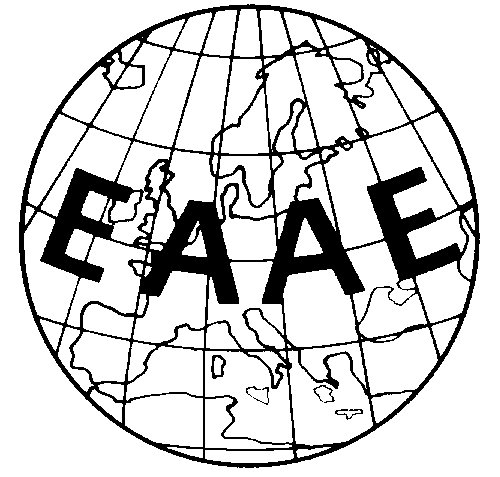 Source: EAAE Itemizing and footnotesItemizing: In case you need to itemize parts of your text, use either bullets or numbers, as shown below:First itemFirst sub itemSecond itemNumbered first itemFirst numbered sub itemNumbered second itemFootnotes should appear at the end of the page in which they are inserted.ReferencesUse reference guidelines from the European Review of Agricultural Economics (http://www.oxfordjournals.org/our_journals/erae/for_authors/index.html). References are cited in the text by giving the name of the author/editor, year of publication and - in the case of quotations or an exact reference - the page number, all in parentheses; e.g. (Swinnen, 1997: 12) or (Zeller et al., 1997). An example reference for a book, an article in a book, a journal article and a report can be found subsequently below.G. Eason, B. Noble, and I. N. Sneddon, “On certain integrals of Lipschitz-Hankel type involving products of Bessel functions,” Phil. Trans. Roy. Soc. London, vol. A247, pp. 529–551, April 1955. (references)J. Clerk Maxwell, A Treatise on Electricity and Magnetism, 3rd ed., vol. 2. Oxford: Clarendon, 1892, pp.68–73.ItemFont SizeFont StyleTable and Figures caption11RegularTable data, legend and Source 9Regular